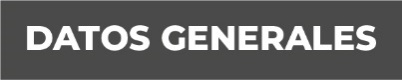 Nombre Margarita Enríquez PonceGrado de Escolaridad Licenciada en DerechoCédula Profesional (Licenciatura) 4263686Teléfono de Oficina 228-8-41-61-70. Ext. 3027Correo Electrónico Formación Académica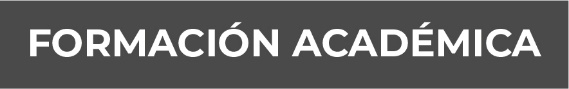 2019Diplomado“Sistema de Responsabilidades en  el Servicio  Público”Impartido en Centro de Estudios Miguel Carbonell2014Diplomado“El nuevo juicio de amparo en el sistema jurídico Mexicano” impartido en la Casa de Cultura Jurídica de la Suprema Corte de Justicia de la Nación. 1994-1998Licenciatura en Derecho  por la Universidad VeracruzanaTrayectoria Profesional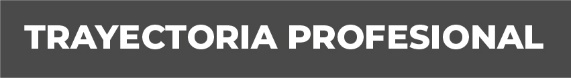 Julio 2019 a la fecha Jefa de la Unidad de Investigación de la Contraloría General de la FGE.Diciembre 2018-Julio 2019Jefa de la Unidad de Substanciación de la Contraloría General de la FGE.Noviembre 2016 – Diciembre 2018Fiscal Tercera de la Unidad Integral de Procuración De justicia del Vigésimo Distrito Judicial en Acayucan, Veracruz de la FGE.Agosto-Noviembre 2016 Fiscal Cuarta de la Unidad Integral de Procuración de Justicia del XVII Distrito Judicial de Veracruz de la FGE. Conocimiento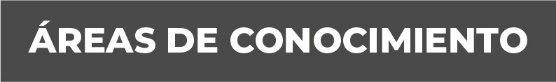 Civil, Electoral, Penal, Administrativo y Laboral